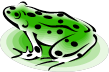 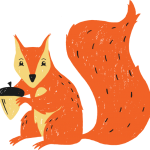 All the staff and governors of St Philip’s Marsh Nursery School and Cashmore Early Years Centre send their love and best wishes to your families.We hope that you keep healthy and stay safe during this crisis, and that we will soon be welcoming all your children back to school again. In the meantime, this is what we are doing ….School is open for the children of key workers and other identified children as directed by the government. All the families that fall into these categories have been contacted by the school. If you have been overlooked or your circumstances change, please contact St Philip’s Marsh Nursey School on 0117 9776171 and speak to either Mr Holmes or Miss Draper. Alternatively you can email head.st.philips.marsh.n@bristol-schools.uk or denise.draper@bristol-schools.uk. We are now doing a regular sing-along which will be posted on Facebook and the school websites http://stphilipsmarshnursery.co.uk/ and http://www.cashmoreearlyyearscentre.co.uk/It would be great if you could join in singing with your children. It is known to be very good for well-being and will help children feel connected. I know that many children will be missing their friends.We are also working towards posting videos of Key People reading stories and carrying out activities that your children can join in with … watch this space!Whilst school is closed, your Key Person will also be ringing you once a week to check in and say hello to their key children.We have also been posting links to sessions and activities that you can do at home to keep you all busy.Take care and keep an eye on Facebook and the school website for updates.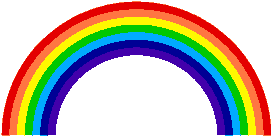 